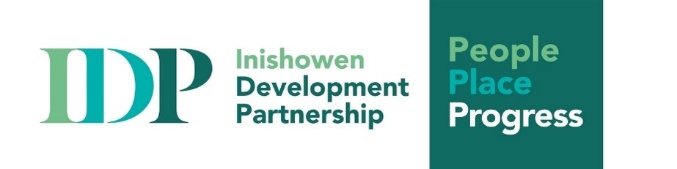     Expression of Interest (EOI) Form Community Building Solar PV InstallationOREnergy Retrofit Support to the Value of €10,000Applications or Expressions Of Interest (EOI) are welcome from community and voluntary groups who are engaging in a sustainable energy project. Note that only one application will be selected for the award of the funding of €10,000. This will involve either a) or b) as outlined below: -€10,000 towards the cost of a Solar PV Project for a Community Building.OR€10,000 towards the cost of a Retrofit of a Community Building (may be used as match funding as part of an SEAI community energy grant application). **This application/project to be coordinated by Premier Solutions NW and SE Systems and additional grant funding of up to 30% may be available towards the energy efficiency upgrades. Completed (hard copy) applications should be returned to Inishowen SEC, Inishowen Development Partnership, St Mary’s Road, Buncrana, Inishowen, Co. Donegal or via email (enquiries@inishowen.ie) to be received not later than closing date below.CLOSING DATE FOR RECEIPT OF COMPLETED APPLICATIONS:  12.00pm Thursday 06th April 2023The following Declaration, and Data Protection Disclosure, must be signed and dated by two members of your group or organisation’s management committee, one of whom MUST be the Chairperson. FOR OFFICE USE ONLY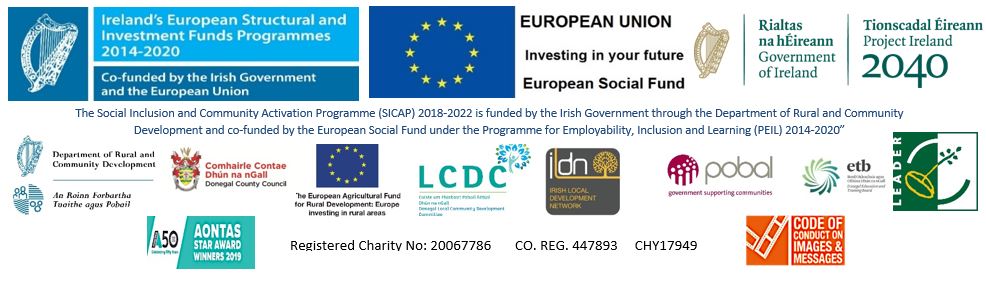 SECTION ONE APPLICANT DETAILS APPLICANT DETAILS APPLICANT DETAILS APPLICANT DETAILS APPLICANT DETAILS APPLICANT DETAILS APPLICANT DETAILS APPLICANT DETAILS 1. Name of Group or Organisation:2. Please identify theLegal status of your group or organisation and identify whether or not it has charitable status:Y=YES  Y=YES  Y=YES  N=NO2. Please identify theLegal status of your group or organisation and identify whether or not it has charitable status:Company Limited by Guarantee  Company Limited by Guarantee  Company Limited by Guarantee  Company Limited by Guarantee  2. Please identify theLegal status of your group or organisation and identify whether or not it has charitable status:CooperativeCooperativeCooperativeCooperative2. Please identify theLegal status of your group or organisation and identify whether or not it has charitable status:Constitution, Memorandum and ArticlesConstitution, Memorandum and ArticlesConstitution, Memorandum and ArticlesConstitution, Memorandum and Articles2. Please identify theLegal status of your group or organisation and identify whether or not it has charitable status:Charity (charitable status)Charity (charitable status)Charity (charitable status)Charity (charitable status)2. Please identify theLegal status of your group or organisation and identify whether or not it has charitable status:Other (please specify)3. Contact DetailsContact – ChairpersonContact – ChairpersonContact – Other please state(e.g., Committee, Director or Staff member)Contact – Other please state(e.g., Committee, Director or Staff member)Contact – Other please state(e.g., Committee, Director or Staff member)Contact – Other please state(e.g., Committee, Director or Staff member)Contact – Other please state(e.g., Committee, Director or Staff member)Contact – Other please state(e.g., Committee, Director or Staff member)Name:Position / Job Title:Address:Telephone (landline):Mobile Number:E-mail address:4. Please provide a brief background history of your group / organisation i.e., how and why your group was established, its mission, aims, objectives, its main activities:4. Please provide a brief background history of your group / organisation i.e., how and why your group was established, its mission, aims, objectives, its main activities:4. Please provide a brief background history of your group / organisation i.e., how and why your group was established, its mission, aims, objectives, its main activities:4. Please provide a brief background history of your group / organisation i.e., how and why your group was established, its mission, aims, objectives, its main activities:4. Please provide a brief background history of your group / organisation i.e., how and why your group was established, its mission, aims, objectives, its main activities:4. Please provide a brief background history of your group / organisation i.e., how and why your group was established, its mission, aims, objectives, its main activities:4. Please provide a brief background history of your group / organisation i.e., how and why your group was established, its mission, aims, objectives, its main activities:4. Please provide a brief background history of your group / organisation i.e., how and why your group was established, its mission, aims, objectives, its main activities:4. Please provide a brief background history of your group / organisation i.e., how and why your group was established, its mission, aims, objectives, its main activities:5. Date of establishment of group or organisation:5. Date of establishment of group or organisation:MonthMonthYearYear6. Date of Last AGM6. Date of Last AGMMonthMonthYearYearPROJECT DETAILS – SECTION TWO7. Describe the proposed project for which a grant is now being sought. Outline the specific details for example - solar panels; improvement to the fabric of the building; new windows; heating system upgrade, etc.8. Evidence of need:  How did your group determine the need for this project? Please add any statistical data, building BER, standard upgrade, etc., which informed the development of your project. Please outline who you consulted with in developing the plan for this application.9. Has an energy audit been carried out on the building?10. Please provide details of you Tax Clearance Access Number (TCAN).11. Has this project commenced or when is the expected start and end dates of the project?12. Please provide copies of the previous three years accounts of your organisation.13. Please provide a breakdown of the costs of your project? 14. If applicable - Give details of any additional sources of funding which are available for this project, for example, SEAI/ Leader or other grant funding, cash on hand, donations, fund-raising activities, and so on.15. Please list all grant aid / funding which your group or organisation has received in the last three years in the table provided below:Funding Organisation Purpose of FundingDate ApprovedAmount €Total €Total €Total €16. Is your group currently registered on the PPN database of community groups?Y=YESN=NO16. Is your group currently registered on the PPN database of community groups?16. Is your group currently registered on the PPN database of community groups?17. Inishowen Development Partnership may be in a position to offer your group/organisation non-financial support i.e., committee skills training, finance training, capacity building, SDG workshops, other (as required). Please tick any additional training supports required by your group.18.  Does your group have the necessary insurances in place to deliver the project? Y=YESN=NO19. Bank Account Details – please provide details of the bank account which your group or organisation will use for all financial transactions on this project.19. Bank Account Details – please provide details of the bank account which your group or organisation will use for all financial transactions on this project.Name of Bank:Address of Bank:Sort Code:Account Number:IBAN: Checklist: Please Ensure that you have completed all questions (refer to the guidance notes if necessary) and the accompanying questionnaire on the needs of your group/community.  Thank YouSECTION THREEDECLARATION AND DATA PROTECTION DISCLOSURE 20. DECLARATION20. DECLARATION20. DECLARATION20. DECLARATIONWe, the undersigned, apply to Inishowen Development Partnership for funding under Inishowen SEC towards the project described in this application. We declare that all the information given is true and complete to the best of our knowledge and belief. We acknowledge that any funds awarded must be used for the purpose stated and not used to replace existing funding or finances. We also accept, as a condition for the allocation of funding, that it involves no commitment to any other grants from IDP. Furthermore, the proposed project will not involve duplication of existing funding, services, activities, or resources of the group. We, the undersigned, agree to have the project monitored by the relevant authorities and to allow access to premises and records, as necessary for that purpose.We, the undersigned, apply to Inishowen Development Partnership for funding under Inishowen SEC towards the project described in this application. We declare that all the information given is true and complete to the best of our knowledge and belief. We acknowledge that any funds awarded must be used for the purpose stated and not used to replace existing funding or finances. We also accept, as a condition for the allocation of funding, that it involves no commitment to any other grants from IDP. Furthermore, the proposed project will not involve duplication of existing funding, services, activities, or resources of the group. We, the undersigned, agree to have the project monitored by the relevant authorities and to allow access to premises and records, as necessary for that purpose.We, the undersigned, apply to Inishowen Development Partnership for funding under Inishowen SEC towards the project described in this application. We declare that all the information given is true and complete to the best of our knowledge and belief. We acknowledge that any funds awarded must be used for the purpose stated and not used to replace existing funding or finances. We also accept, as a condition for the allocation of funding, that it involves no commitment to any other grants from IDP. Furthermore, the proposed project will not involve duplication of existing funding, services, activities, or resources of the group. We, the undersigned, agree to have the project monitored by the relevant authorities and to allow access to premises and records, as necessary for that purpose.We, the undersigned, apply to Inishowen Development Partnership for funding under Inishowen SEC towards the project described in this application. We declare that all the information given is true and complete to the best of our knowledge and belief. We acknowledge that any funds awarded must be used for the purpose stated and not used to replace existing funding or finances. We also accept, as a condition for the allocation of funding, that it involves no commitment to any other grants from IDP. Furthermore, the proposed project will not involve duplication of existing funding, services, activities, or resources of the group. We, the undersigned, agree to have the project monitored by the relevant authorities and to allow access to premises and records, as necessary for that purpose.21. DATA PROTECTION DISCLOSURE21. DATA PROTECTION DISCLOSURE21. DATA PROTECTION DISCLOSURE21. DATA PROTECTION DISCLOSUREWe, the undersigned, hereby consent in accordance with the GDPR and Data Protection Acts 1988 and 2018, that Inishowen Development Partnership, Pobal and the Department of Environment, Community and Local Government will be given access to all activities and records related to the project and shall be entitled to publish, in accordance with the funders requirements on information and publicity, details of the Grant Aid and the purposes and result of such expenditure.We, the undersigned, hereby consent in accordance with the GDPR and Data Protection Acts 1988 and 2018, that Inishowen Development Partnership, Pobal and the Department of Environment, Community and Local Government will be given access to all activities and records related to the project and shall be entitled to publish, in accordance with the funders requirements on information and publicity, details of the Grant Aid and the purposes and result of such expenditure.We, the undersigned, hereby consent in accordance with the GDPR and Data Protection Acts 1988 and 2018, that Inishowen Development Partnership, Pobal and the Department of Environment, Community and Local Government will be given access to all activities and records related to the project and shall be entitled to publish, in accordance with the funders requirements on information and publicity, details of the Grant Aid and the purposes and result of such expenditure.We, the undersigned, hereby consent in accordance with the GDPR and Data Protection Acts 1988 and 2018, that Inishowen Development Partnership, Pobal and the Department of Environment, Community and Local Government will be given access to all activities and records related to the project and shall be entitled to publish, in accordance with the funders requirements on information and publicity, details of the Grant Aid and the purposes and result of such expenditure.Name (BLOCK CAPITALS)Name (BLOCK CAPITALS)SignatureSignaturePosition in group / organisationChairpersonPosition in group / organisationDate:Date:Type of Group.  e.g., Issue/area-basedType of Group.  e.g., Issue/area-basedType of Group.  e.g., Issue/area-basedApplication Received DateApplication Received DateApplication Received DateDetails of other EU Funding if AppliedDetails of other EU Funding if AppliedDetails of other EU Funding if AppliedDetails of Matching FundingDetails of Matching FundingDetails of Matching FundingChecked with other AgenciesChecked with other AgenciesChecked with other AgenciesTax Clearance Access NumberTax Clearance Access NumberTax Clearance Access NumberDate of approval by Sub-CommitteeDate of approval by Sub-CommitteeDate of approval by Sub-CommitteeDate of Approval by BoardDate of Approval by BoardDate of Approval by BoardAmount ApprovedAmount ApprovedAmount ApprovedPayments Instalments, Cheque & a/c No.Payments Instalments, Cheque & a/c No.Payments Instalments, Cheque & a/c No.Date of Monitoring Visit Date of Monitoring Visit Date of Monitoring Visit CommentGroup objectivesExpected outcomesLinkagesFinancial Report from Grantee Financial Report from Grantee Final Report Final Report 